Опыт семейного воспитания семьи Балясниковых.У Ольги Георгиевны и Николая Анатольевича трое детей: Екатерина, Мария и Алексей. Дети уже взрослые и давно сами имеют свои семьи и воспитывают  детей: у Марии и Кати – по трое детей, а у Алексея – двое.  Все трое  учились в нашей Ясиновской средней школе, получили  в дальнейшем хорошее образование, имеют приличную работу, достойную зарплату.  Я попросила Ольгу Георгиевну поделиться секретами воспитания: как надо воспитывать детей, чтобы они нашли свое достойное место в жизни? Она рассмеялась и сказала, что особых секретов нет, но самое ценное, что может дать семья – это родительская любовь, а ее в их семье было в избытке.  «Мы постарались привить своим детям любовь к учебе, труду, чтению. Создавали вместе с ними традиции нашей семьи: ворох подарков под елку, часто сделанных своими руками, у каждого ребенка был «семейный альбом»,  куда вклеивались не только семейные фото, но и школьные фото,  грамоты и дипломы.  Наши дети всегда были активными общественниками, посещали   не только школьные кружки, но и кружки нашего сельского Дома Культуры.  Каждое выступление со сцены мы старались снимать на видеокамеру, у нас дома большой видеоархив и когда вся семья собирается вместе, мы его пересматриваем. А еще мы  всегда поддерживали и продолжаем поддерживать наших детей во всех их начинаниях,  помогаем воспитывать наших внуков, их у нас уже восемь». У Ольги Георгиевны и Николая Анатольевича очень гостеприимный дом, там всегда много гостей, особенно летом: дети, внуки, племянники, внучатые племянники, сваты, кумовья.  Но никто и никогда не обделен там вниманием и заботой. Для каждого Ольга Георгиевна найдет ласковое слово,  даст дельный совет, поэтому с радостью едут к ним родственники и часто в их доме звучит детский смех.Педагог доп.образования Ясиновской СОШ Худоба Н.М.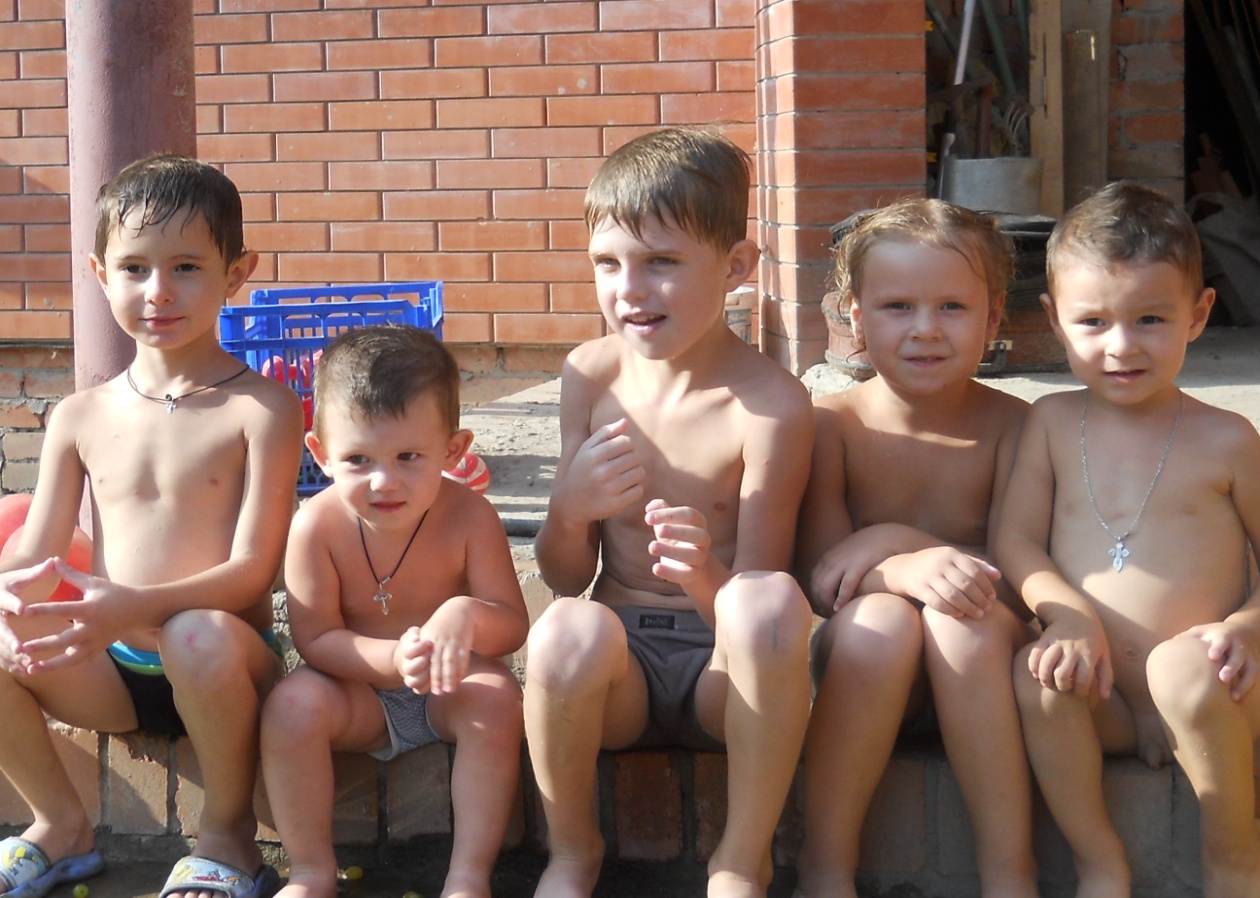 